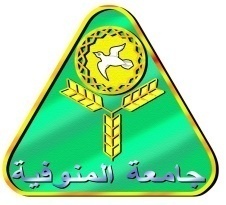 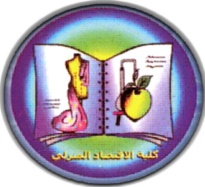 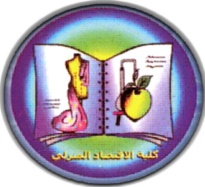 كلية الاقتصاد المنزليأمانة المجالس واللجان  محضرمجلس الكلية (الجلسة السابعة) في العام الجامعي 2019/2020 مالمنعقدة يوم الأحد الموافق 8/3/2020محضر إجتماعالجلسة السادسة لمجلس الكلية المنعقدة يوم الأحد الموافق 8/3/2020في العام الجامعي 2019 /2020 م أجتمع مجلس الكلية ( الجلسة السابعة) بقاعة الاجتماعات بالكلية وذلك  في تمام الساعة الحادية عشر صباحاً يوم الأحد الموافق 8/3/2020 السيد الأستاذ الدكتور/ شريف صبرى رجب - عميد الكلية ورئيس المجلس وحضور كل من :        وقد دعى للحضور د/ خالد محيى الدين محمد - أستاذ الملابس والنسيج المتفرغ بالكلية بصفته مدير وحدة ضمان الجودة وقد اعتذار عن الحضور كل من:استهل السيد الأستاذ الدكتور / عميد الكلية الجلسة  ومرحبا سيادته بالسادة الأعضاء  ثم شرع سيادته بالنظر في جدول الأعمال على النحو التالى 1-المصادقات :-المصادقة على موضوعات الجلسة السادسة لمجلس الكلية المنعقدة يوم الأحد الموافق 9/2/2020 فى العام الجامعى 2019/2020.القرار :- المصادقة.1-مذكرة للعرض على مجلس الكلية بشأن النظر في :ضم أعضاء لمجلس الكلية من الداخل حسب الاقتراع السرى داخل المجلس وهم على النحو التالى:- وذلك وفقاً لنص المادة 40 من قانون تنظيم الجامعات رقم ( 49 ) لسنة 1972 على يؤلف مجلس الكلية أو المعهد التابع للجامعة برئاسة أ.د/ عميد الكلية وعضوية :أستاذ من كل قسم على أن يتناوب العضوية  أساتذة القسم دوريا كل سنة بترتيب أقدميتهم فى الأستاذية ولمجلس الجامعة بناء على طلب مجلس الكلية أو المعهد أن يضم إلى عضوية المجلس خمسة أساتذة على الأكثر ممن لا يتمتعون بالعضوية لمدة سنة قابلة للتجديد2-مذكرة إدارة الدراسات العليا بشأن النظر في :-التوصية بمنح الدرجات العلمية  للطلاب الآتية أسمائهم وذلك بناء على التقارير الفردية والجماعية للسادة الأساتذة أعضاء لجنة الفحص والمناقشة للرسائل العلمية وهم :-منح درجة الماجستير للطالبة / مريم محمود راغب ابراهيم عبده – تخصص التغذية وعلوم الاطعمة 2- منح درجة الماجستير للطالبة / هدي عاطف عبد العزيز عبده الحسانين-تخصص التغذية وعلوم الاطعمة3  - منح درجة الماجستير للطالبة / فاطمة يحيى عبد الجليل الدقرني تخصص إدارة منزل ومؤسسات.4- منح درجة الماجستير  للطالبة /  أمنية السيد نصار حسانين تخصص الملابس والنسيج5- منح درجة الدكتوراه للطالبة / أسماء عبد الغني عبد المرضي سيف تخصص التغذية وعلوم الاطعمة6- منح درجة الدكتوراه للطالب /  محمد رأفت السيد القباري تخصص  التغذية وعلوم الاطعمة   موافقة الأقسام العلمية بتاريخ  1 /3/2020 م وموافقة  لجنة الدراسات العليا بتاريخ 4/3/2020 م 3-مذكرة إدارة الدراسات العليا بشأن النظر في :-تسجيل خطة بحث للطالبة / أية علي محمد قرواش– المقيدة لدرجة الماجستير في الاقتصاد المنزلي تخصص الاقتصاد المنزلي و التربية بعنوان (فاعلية استخدام التعلم المستند للدماغ في تدريس الاقتصاد المنزلي علي تنمية  مهارات التفكير البصري وعادات العقل لدي طالبات المرحلة الثانوية)علما بان لجنة الإشراف :      موافقة القسم العلمي بتاريخ 1 /3/2020 م وموافقة  لجنة الدراسات العليا بتاريخ 4/3/2020 م 4--مذكرة إدارة الدراسات العليا بشأن النظر في :-  تسجيل خطة البحث للطالبة / مريم اسامة العناني – المقيدة  لدرجة الماجستير في الاقتصاد المنزلي تخصص          الملابس والنسيج بعنوان " اثراء القيمة الجمالية للملابس الاستعراضية للأطفال باستخدام الموضة التفاعلية " علما بأن لجنة الإشراف :   موافقة القسم العلمي بتاريخ 1 /3/2020 م وموافقة  لجنة الدراسات العليا بتاريخ 4/3/2020 م 5-مذكرة إدارة الدراسات العليا بشأن النظر في :-تسجيل خطة البحث للطالبة / ايمان محمد رميس علام  – المقيدة  لدرجة الماجستير في الاقتصاد المنزلي تخصص الملابس والنسيج بعنوان " تقنيات الصباغة الآمنة بيئيا لملابس طبية مقاومة للبكتريا خاصة بالاطفال المصابين بالسرطان " علما بأن لجنة الإشراف :   موافقة القسم العلمي بتاريخ 1 /3/2020 م وموافقة  لجنة الدراسات العليا بتاريخ 4/3/2020 م 6-مذكرة إدارة الدراسات العليا بشأن النظر في:-تعديل في لجنة الاشراف للطالبة / وفاء محمود عبد الوهاب القاضي  المسجلة لدرجة الماجستير في الاقتصاد المنزلي تخصص تغذيه وعلوم الأطعمة بعنـــوان " تأثير نبات الخلة البلدية علي مرض أوكسالات البول علي فئران التجارب " علما بأن لجنة الأشراف :-التعديل المطلوب هو :- اضافة اسم الدكتورة/   لمياء عبد الحميد دياب  - مدرس بقسم التغذية وعلوم الاطعمة كلية الاقتصاد المنزلي – جامعة المنوفية  كمعاون في الإشراف.لتصبح لجنة الاشراف علي النحو التالي :موافقة القسم العلمي بتاريخ 1 /3/2020 م وموافقة  لجنة الدراسات العليا بتاريخ 4/3/2020 م 7-مذكرة إدارة الدراسات العليا بشأن النظر في:-تعديل في لجنة الاشراف للطالبة /  الاء محسن محمد عبد السلام المسجلة لدرجة الماجستير في الاقتصاد المنزلي تخصص تغذيه وعلوم الأطعمة بعنـــوان " تأثير بذور القاطونة والكينوا علي خفض الوزن في الفئران المصابة بالسمنة " علما بأن لجنة الإشراف :التعديل المطلوب هو :- 1-أضافة اسم الدكتور/ عماد محمد عبد الحليم الخولي  -   أستاذ بقسم التغذية وعلوم الاطعمة كلية الاقتصاد المنزلي – جامعة المنوفية - لحاجة البحث لتخصص سيادته.لتصبح لجنة الاشراف علي النحو التالي :موافقة القسم العلمي بتاريخ 1 /3/2020 م وموافقة  لجنة الدراسات العليا بتاريخ 4/3/2020 م 8-مذكرة إدارة الدراسات العليا بشأن النظر في:-تعديل في لجنة الاشراف للطالبة / مروة عبد المنصف محمد الشحات - المسجلة لدرجة الماجستير في الاقتصاد المنزلي تخصص الملابس والنسيج بعنوان " فعالية برنامج تدريبي لتطوير أداء الخريجين لعمل مشروعات صغيرة في مجال صناعة الملابس الجاهزة "       علما بأن لجنة الأشرافالتعديل المطلوب هو :-  رفع اسم ا.د/ سوسن عبد اللطيف  رزق -  أستاذ بقسم الملابس والنسيج - كلية الاقتصاد المنزلي- جامعه حلوان وسبب التعديل هو المذكرة المقدمة من أ.د/ نشوة عبد الرءوف توفيق لعدم تقديم سيادتها للتقارير السنوية الخاصة بها لتصبح لجنة الاشراف علي النحو التالي :موافقة القسم العلمي بتاريخ 1 /3/2020 م وموافقة  لجنة الدراسات العليا بتاريخ 4/3/2020 م 9-مذكرة إدارة الدراسات العليا بشأن النظر في :- الإلتماس المقدم من الطالبتين / 1- هدوء محمد سعيد فايز الجزار، 2- نهال يوسف عبدالرؤوف خليل  مقيدتين لدرجة الدكتوراة تخصص / ادارة المنزل والمؤسسات بدورة ستمبر 2012 لم يمر على تسجيلهم عامان دراسين من تاريخ التسجيل لذا يستوجب مد مدة الدراسة للطالبتين للعامين  الجامعين 2018/2019 ، 2019/  2020موافقة القسم العلمي بتاريخ 1 /3/2020 م وموافقة  لجنة الدراسات العليا بتاريخ 4/3/2020 م 10- مذكرة إدارة الدراسات العليا بشأن النظر في :- ايقاف قيد للطلاب الآتي اسمائهم:       موافقة الأقسام العلمية بتاريخ 1 /3/2020 م وموافقة  لجنة الدراسات العليا بتاريخ 4/3/2020 م 11- مذكرة إدارة الدراسات العليا بشأن النظر في :- مد مدة الدراسة للطلاب الآتي اسمائهم:         موافقة الأقسام العلمية بتاريخ 1 /3/2020 م وموافقة  لجنة الدراسات العليا بتاريخ 4/3/2020 م 12-مذكرة إدارة الدراسات العليا بشأن النظر في :- تشكيل لجنة الفحص والمناقشة للطالبة / إسراء صلاح الدين ندا – المسجلة لدرجة الماجستير في الاقتصاد المنزلي تخصص الاقتصاد المنزلي و التربية بعنوان " أثر استخدام إستراتيجية التدريس المتمايز في تدريس الاقتصاد المنزلي علي تنمية السلوك التنافسي ومهارات التفكير الايجابي لدي طالبات الصف الاول الاعدادي" علما بان لجنة الإشراف : علما بان لجنة الفحص والمناقشة على النحو التالي:- موافقة القسم العلمي بتاريخ 1 /3/2020 م وموافقة  لجنة الدراسات العليا بتاريخ 4/3/2020 م 13-مذكرة إدارة الدراسات العليا بشأن النظر في :-  تشكيل لجنة الفحص والمناقشة للطالبة / إسراء جمال مصطفي اليماني– المسجلة لدرجة الماجستير في الاقتصاد المنزلي تخصص الاقتصاد المنزلي و التربية بعنوان "فاعلية استراتيجية تدريسية قائمة علي نظرية الذكاءات المتعددة في إكساب المفاهيم العلمية وتنمية الدافعية نحو التعلم في مادة الاقتصاد المنزلي لدي تلميذات الصف الثاني الاعدادي" علما بان لجنة الإشراف : علما بان لجنة الفحص والمناقشة على النحو التالي:- موافقة القسم العلمي بتاريخ 1 /3/2020 م وموافقة  لجنة الدراسات العليا بتاريخ 4/3/2020 م 14-مذكرة إدارة الدراسات العليا بشأن النظر في :- تشكيل لجنة الفحص والمناقشة للطالبة / مني محمد عبد المطلب ماضي – المسجلة لدرجة الماجستير في الاقتصاد المنزلي تخصص الاقتصاد المنزلي و التربية بعنوان "فعالية استخدام خرائط التفكر في تنمية التحصيل الدراسي وبعض مهارات التفكير المنظومي في مادة الاقتصاد المنزلي لدي تلميذات المرحلة الاعدادية" علما بان لجنة الإشراف : علما بان لجنة الفحص والمناقشة على النحو التالي:- موافقة القسم العلمي بتاريخ 1 /3/2020 م وموافقة  لجنة الدراسات العليا بتاريخ 4/3/2020 م 15-مذكرة إدارة الدراسات العليا بشأن النظر في :-تشكيل لجنة الفحص والمناقشة للطالبة/  اية محمد رشاد ابراهيم اسماعيل المسجلة لدرجة الدكتوراه في الاقتصاد المنزلي تخصص تغذيه وعلوم الأطعمة بعنـــوان"  مقارنة تأثير كلا من الشوفان والزعفران للوقاية من زيادة الوزن في الفئران المغذاة علي الوجبات عالية الدهون "علما بأن لجنة الإشراف :    علما بان لجنة الفحص و المناقشة على النحو التالي:-      موافقة القسم العلمي بتاريخ 1 /3/2020 م وموافقة  لجنة الدراسات العليا بتاريخ 4/3/2020 م   16-مذكرة إدارة الدراسات العليا بشأن النظر في :- تشكيل لجنة الفحص والمناقشة للطالبة /منى محمد الحسيني محمد حفني المسجلة لدرجة الدكتوراه في الاقتصاد المنزلي تخصص  تغذية وعلوم أطعمة  بعنوان " دراسة القدرة المضادة للسرطان لمستخلص نبات المورينجا اوليفيرا على خلايا سرطان الثدي (MCF7) وفاعليتها في التدعيم الغذائي "   علما بأن لجنة الإشراف :    علما بان لجنة الفحص و المناقشة على النحو التالي:-     موافقة القسم العلمي بتاريخ 1 /3/2020 م وموافقة  لجنة الدراسات العليا بتاريخ 4/3/2020 م 17-مذكرة إدارة الدراسات العليا بشأن النظر في :-تشكيل لجنة الفحص والمناقشة للطالبة/   أسماء رجب شبل علي  المسجلة لدرجة الدكتوراه  في الاقتصاد المنزلي تخصص تغذيه وعلوم الأطعمة بعنـــوان"  دور اليقطين في تحسين امتصاص الاملاح المعدنية والتحكم في الانيميا والوزن في الفئران المصابة بالسمنة" .علما بأن لجنة الأشراف :علما بان لجنة الفحص والمناقشة على النحو التالي:- موافقة القسم العلمي بتاريخ 1 /3/2020 م وموافقة  لجنة الدراسات العليا بتاريخ 4/3/2020 م  18-مذكرة إدارة الدراسات العليا بشأن النظر في :- تشكيل لجنة الفحص والمناقشة للطالبة/  أسماء جمال نور الدين المسجلة لدرجة الدكتوراه في الاقتصاد المنزلي تخصص تغذيه وعلوم الأطعمة بعنـــوان"  دراسة تأثير الاستروجينات النباتية علي حالة العظام في الفئران مستأصلة المبايض كنموذج لانقطاع الطمث"علما بأن لجنة الأشراف :-علما بان لجنة الفحص والمناقشة على النحو التالي:- موافقة القسم العلمي بتاريخ 1 /3/2020 م وموافقة  لجنة الدراسات العليا بتاريخ 4/3/2020 م 19-مذكرة إدارة الدراسات العليا بشأن النظر في :-تشكيل لجنة الفحص والمناقشة للطالبة/  مني حامد محمد محرم  المسجلة لدرجة الدكتوراه في الاقتصاد المنزلي تخصص تغذيه وعلوم الأطعمة بعنـــوان"  دراسة بيولوجية علي تأثير تناول بعض المشروبات علي حيوانات التجارب"علما بأن لجنة الأشراف :علما بان لجنة الفحص والمناقشة على النحو التالي:- موافقة القسم العلمي بتاريخ 1 /3/2020 م وموافقة  لجنة الدراسات العليا بتاريخ 4/3/2020 م20-مذكرة إدارة الدراسات العليا بشأن النظر في :-تشكيل لجنة الفحص والمناقشة للطالبة/  دعاء السيد عبد الرحمن المقدم  المسجلة لدرجة الدكتوراه في الاقتصاد المنزلي تخصص تغذيه وعلوم الأطعمة بعنـــوان"   دراسات بيولوجية وكيميائية وتكنولوجية لبعض التوليفات العشبية والنباتية علي الحالة الصحية لاناث الفئران المصابة بالسمنة "علما بأن لجنة الأشراف :-علما بان لجنة الفحص و المناقشة على النحو التالي:-موافقة القسم العلمي بتاريخ 1 /3/2020 م وموافقة  لجنة الدراسات العليا بتاريخ 4/3/2020 م 21-مذكرة إدارة الدراسات العليا بشأن النظر في :-تشكيل لجنة الفحص والمناقشة للطالبة/  دعاء مصطفي عبد العزيز ضيف  المسجلة لدرجة الماجستير في الاقتصاد المنزلي تخصص تغذيه وعلوم الأطعمة بعنـــوان"  دراسات تكنولوجية وكيميائية علي بعض التوليفات الغذائية لتحسين الحالة التغذوية للمصابين بالتوحد"علما بأن لجنة الأشراف :علما بان لجنة الفحص و المناقشة على النحو التالي:- موافقة القسم العلمي بتاريخ 1 /3/2020 م وموافقة  لجنة الدراسات العليا بتاريخ 4/3/2020 م 22-مذكرة إدارة الدراسات العليا بشأن النظر في:-تشكيل لجنة الفحص والمناقشة للطالبة/   أية عبد القوي عبد العليم شريف  المسجلة لدرجة الماجستير في الاقتصاد المنزلي تخصص تغذيه وعلوم الأطعمة بعنـــوان"   دراسات كيميائية وبيولوجية علي الصنوبر "علما بأن لجنة الأشراف :علما بان لجنة الفحص والمناقشة على النحو التالي:- موافقة القسم العلمي بتاريخ 1 /3/2020 م وموافقة  لجنة الدراسات العليا بتاريخ 4/3/2020 م 23-مذكرة إدارة الدراسات العليا بشأن النظر في :-  تشكيل لجنة الفحص والمناقشة للطالبة / وفاء مهدي طه عبد الهادي - المسجلة لدرجة الدكتوراه في الاقتصاد المنزلي تخصص الملابس والنسيج بعنوان " الاستفادة من تقنيات الحاسب الالي في اعداد قاعدة بيانات لتصميم وتطريز ملابس الاطفال "       علما بأن لجنة الأشرافعلما بان لجنة الفحص والمناقشة على النحو التالي:- موافقة القسم العلمي بتاريخ 1 /3/2020 م وموافقة  لجنة الدراسات العليا بتاريخ 4/3/2020 م 24-مذكرة إدارة الدراسات العليا بشأن النظر في :- تشكيل لجنة الفحص والمناقشة للطالبة / نهي علي حافظ حسن مليحة- المسجلة لدرجة الماجستير في الاقتصاد المنزلي تخصص الملابس والنسيج بعنوان " اعداد نموذج مقترح للبنطلون الجينز للأطفال في المرحلة العمرية  ( 9 – 12 )"       علما بأن لجنة الأشراف:-علما بان لجنة الفحص والمناقشة على النحو التالي:- موافقة القسم العلمي بتاريخ 1 /3/2020 م وموافقة  لجنة الدراسات العليا بتاريخ 4/3/2020 م 25-مذكرة إدارة الدراسات العليا بشأن النظر في :-  تشكيل لجنة الفحص والمناقشة للطالبة / أشجان علي السيد مصباح - المسجلة لدرجة الماجستير في الاقتصاد المنزلي تخصص الملابس والنسيج بعنوان " فاعلية برنامج لتعلم التشكيل علي المانيكان للارتقاء بأسلوب تنفيذ الملابس بالجمعيات الاهلية"       علما بأن لجنة الأشرافعلما بان لجنة الفحص والمناقشة على النحو التالي:- موافقة القسم العلمي بتاريخ 1 /3/2020 م وموافقة  لجنة الدراسات العليا بتاريخ 4/3/2020 م 26- مذكرة إدارة الدراسات العليا بشأن النظر في :-تشكيل لجنة الفحص والمناقشة للطالبة / مروة عبد المنصف محمد الشحات - المسجلة لدرجة الماجستير في الاقتصاد المنزلي تخصص الملابس والنسيج بعنوان " فعالية برنامج تدريبي لتطوير أداء الخريجين لعمل مشروعات صغيرة في مجال صناعة الملابس الجاهزة "       علما بأن لجنة الأشراف     علما بان لجنة الفحص والمناقشة على النحو التالي:- موافقة القسم العلمي بتاريخ 1 /3/2020 م وموافقة  لجنة الدراسات العليا بتاريخ 4/3/2020 م 27-مذكرة إدارة الدراسات العليا بشأن النظر في :-تشكيل لجنة الفحص والمناقشة للطالب / مصطفى محمد عبد الرحيم - المسجل لدرجة الماجستير في الاقتصاد المنزلي تخصص الملابس والنسيج بعنوان " الإستفادة من تطبيقات الهندسة الصناعية في رفع كفاءة مصانع الملابس الجاهزة "       علما بأن لجنة الأشراف     علما بان لجنة الفحص والمناقشة على النحو التالي:- موافقة القسم العلمي بتاريخ 1 /3/2020 م وموافقة  لجنة الدراسات العليا بتاريخ 4/3/2020 م 28-مذكرة إدارة الدراسات العليا بشأن النظر في :- تشكيل لجنة الفحص والمناقشة للطالبة / داليا جابر مصطفى مكي  - المسجلة لدرجة الماجستير في الاقتصاد المنزلي تخصص الملابس والنسيج بعنوان " رؤية تشكيلية لفن وتصميم الملابس في ظل ثقافة العولمة والهوية المصرية"       علما بأن لجنة الأشراف     علما بان لجنة الفحص والمناقشة على النحو التالي:- موافقة القسم العلمي بتاريخ 1 /3/2020 م وموافقة  لجنة الدراسات العليا بتاريخ 4/3/2020 م 29-مذكرة إدارة الدراسات العليا بشأن النظر في :- تشكيل لجنة الفحص والمناقشة للطالبة /منال إبرهيم أحمد عيسى  - المسجلة لدرجة الماجستير في الاقتصاد المنزلي تخصص الملابس والنسيج بعنوان " الإستفادة من بقايا أقمشة مصانع ملابس الأطفال  في إبتكار أشكال مستحدثة للعب الأطفال في الفترة من 2-6 سنوات كهدف تعليمي"       علما بأن لجنة الأشراف     علما بان لجنة الفحص والمناقشة على النحو التالي:- موافقة القسم العلمي بتاريخ 1 /3/2020 م وموافقة  لجنة الدراسات العليا بتاريخ 4/3/2020 م 30-مذكرة إدارة الدراسات العليا بشأن النظر في :-العذر المرضي المقدم من الطالبة /أنوار مصطفى أحمد حسن  المقيدة  بالفرقة الأولى لدرجة الماجستير تخصص  تغذية وعلوم أطعمة عن حضور" مادة تقييم الحالة التغذوية "في  الفصل الدراسي الأول 2019/2020 بناءا على التقرير الطبي الوارد من الإدارة الطبية بالجامعة.موافقة القسم العلمي بتاريخ 1/3/2020 م وموافقة  لجنة الدراسات العليا بتاريخ 4 /3/2020مالقــــرار:- الموافقة مع رفع الأمر للجامعة31-مذكرة إدارة الدراسات العليا بشأن النظر في :-العذر المرضي المقدم من الطالبة /نيرة سعيد السيد عمران   المقيدة  بالفرقة الثانية  لدرجة الماجستير تخصص  تغذية وعلوم أطعمة عن حضور "مادة الحاسب الآلي" الفصل الدراسي الأول 2019/2020 بناءا على التقرير الطبي الوارد من الإدارة الطبية بالجامعة.موافقة القسم العلمي بتاريخ 1/3/2020 م وموافقة  لجنة الدراسات العليا بتاريخ 4 /3/2020مالقــــرار:- الموافقة مع رفع الأمر للجامعة32-مذكرة إدارة الدراسات العليا بشأن النظر في :-العذر المرضي المقدم من الطالبة /بسمة جمال حلمي السيد   المقيدة  بالفرقة الثانية  لدرجة الماجستير تخصص  تغذية وعلوم أطعمة عن حضور مادة " أجهزة علمية وتحليل أطعمة "الفصل الدراسي الأول 2019/2020 بناءا على التقرير الطبي الوارد من الإدارة الطبية بالجامعة.موافقة القسم العلمي بتاريخ 1/3/2020 م وموافقة  لجنة الدراسات العليا بتاريخ 4 /3/2020مالقــــرار:- الموافقة مع رفع الأمر للجامعة33-مذكرة إدارة الدراسات العليا بشأن النظر في :-إلغاء  القيد والتسجيل لبعض الطلاب المسجلين  لدرجة الماجستير تخصص الملابس والنسيج وذلك للأسباب التالية :- 1 – عدم سداد الرسوم الدراسية 2 – انتهاء المدة القانونية 3 – اعتذار المشرفين  وهم كالتالي :-موافقة القسم العلمي بتاريخ 1/3/2020 م وموافقة  لجنة الدراسات العليا بتاريخ 4 /3/2020مالقــــرار:- الموافقة مع رفع الأمر للجامعة34 -مذكرة إدارة الدراسات العليا بشأن النظر في :-تعديل الخطة الدراسية لمرحلة الدراسات العليا نظرا لعودة أ.د / جيهان على سويد من الأجازة المرضية .موافقة القسم العلمي بتاريخ 1/3/2020 م وموافقة  لجنة الدراسات العليا بتاريخ 4 /3/2020مالقــــرار:- الموافقة مع رفع الأمر للجامعة35- مذكرة إدارة الدراسات العليا بشأن النظر في :-التقارير النصف سنوية للسادة المشرفين للطلاب المسجلين (ماجستير  - دكتوراه) قسم إدارة منزل ومؤسسات للعام الجامعي 2019/2020موافقة القسم العلمي بتاريخ 1/3/2020 م وموافقة  لجنة الدراسات العليا بتاريخ 4 /3/2020مالقــــرار:- الموافقة مع رفع الأمر للجامعة36- مذكرة إدارة الدراسات العليا بشأن النظر في :- إستماره  تسجيل بحث للطلاب الاتي اسمائهم:-  موافقة القسم العلمي بتاريخ 1/3/2020 م وموافقة  لجنة الدراسات العليا بتاريخ 4 /3/2020مالقــــرار: الموافقة مع رفع الأمر للجامعة37-مذكرة إدارة الدراسات العليا بشأن النظر في :-الإنتدابات الواردة من كلا  من :- موافقة  لجنة الدراسات العليا بتاريخ 4 /3/2020مالقــــرار:- الموافقة مع رفع الأمر للجامعة 38-مذكرة إدارة الدراسات العليا بشأن النظر في :-الخطاب الوارد من إدارة الدراسات العليا بالجامعة  بشأن النظر في موافقة مجلس الكلية بقيمة دعم البحوث للطلاب المقيدين (دبلوم - ماجستير  - دكتوراة) للعام الجامعي 2020/2021 علما بأن الدعم السابق على النحو التالي :موافقة  لجنة الدراسات العليا بتاريخ 4 /3/2020مالقــــرار:- الموافقة مع رفع الأمر للجامعة39-مذكرة العلاقات الثقافية بشأن النظر في :-الخطاب الوارد من د/ فوزي سعيد شريف بخصوص انه قد حصل علي موافقة بالمشاركة بإلقاء ونشر بحث ضمن فعاليات المؤتمر الدولي التاسع لشعبة بحوث الصناعات النسجية والذي يقام بالمركز القومي للبحوث في الفترة من 2 – 4 مارس 2020.موافقة قسم الملابس والنسيج بتاريخ1/3/2020 وموافقة لجنة العلاقات الثقافية بتاريخ 4/3/2020القــــرار:- الموافقة مع رفع الأمر للجامعة40-مذكرة العلاقات الثقافية بشأن النظر في :- الخطاب الوارد من إدارة الاتفاقيات والمؤتمرات بشأن الإعتذار عن ترشيح كلا من :- 1 – أ.د/ أشرف محمود هاشم   2 – أ.د/ مدحت محمد المرسي 3 – أ.د/ نعمة مصطفي رقبانلحضور المنتدي العالمي الثاني للتعليم العالي والبحث العلمي والمزمع عقدة في الفترة من 2 – 4 ابرايل 2020 بالعاصمة الادارية الجديدة –نظراً لأن الدعوة لحضور المنتدى مقتصرة على السادة مسؤلي الجامعات الأجنبية التى تشترك معها جامعة المنوفية فى تقديم البرامج الدراسية.- أفاد قسم الملابس والنسيج بالعلم والإحاطة - كما أفاد قسم إدارة المنزل والمؤسسات بالعلم والإحاطةموافقة الأقسام العلمية بتاريخ1/3/2020 وموافقة لجنة العلاقات الثقافية بتاريخ 4/3/2020القرار :-  أحيط المجلس علما41-مذكرة العلاقات الثقافية بشأن النظر في :- الخطاب الوارد من مكتب رئيس الجامعة للدراسات العليا والبحوث بشأن قيام وحدة المكتبة الرقمية بالجامعة بالتعاون مع شركة ( (emerald بعقد ورشة عمل حول معايير النشر الدولي للسادة الباحثيين من أعضاء هيئة التدريس والهيئة المعاونة وذلك يوم الثلاثاء الموافق 3/3/2020 في تمام الساعة العاشرة صباحا بقاعة المؤتمرات بمركز المعلومات بإدارة الجامعة .- أفاد قسم الإقتصاد المنزلى والتربية بالترشيح الآتى :-1-أ. د/جيهان على السيد سويد- أستاذ بقسم الإقتصاد المنزلى والتربية.- كما أفاد قسم إدارة المنزل والمؤسسات بالترشيح الآتى :-1- د/ آيه عبد الشافي على  - مدرس بقسم إدارة المنزل والمؤسسات.موافقة الأقسام العلمية بتاريخ1/3/2020 وموافقة لجنة العلاقات الثقافية بتاريخ 4/3/2020القرار :-  القــــرار:- الموافقة مع رفع الأمر للجامعة  42 -مذكرة العلاقات الثقافية بشأن النظر في :- الخطاب الوارد من مكتب الخدمة العامة بشأن الاعلان عن عقد دورات تدريبية للسادة المعيدين والمدرسين المساعدين للعام  المالي 2019 / 2020.أفاد قسم إدارة المنزل والمؤسسات بالترشيح الآتى :-1- د/مني محمد صقر  – مدرس بقسم إدارة المنزل والمؤسسات.لبرنامج التحليل الإحصائى spss2-د /ريهام جلال دسوقي – مدرس بقسم إدارة المنزل والمؤسسات.لبرنامج التحليل الإحصائى spss3- د / سارة عبد الكريم رمضان – مدرس مساعد بقسم إدارة المنزل والمؤسسات.لبرنامج التحليل الإحصائى spssموافقة القسم العلمي بتاريخ1/3/2020 وموافقة لجنة العلاقات الثقافية بتاريخ 4/3/2020على د / سارة عبد الكريم رمضان حيث أنها  للسادة المعيدين والمدرسين المساعدين فقط  القــــرار:- الموافقة مع رفع الأمر للجامعة43-مذكرة قسم شئون التعليم بشأن النظر فى :-الطلب المقدم من الطالبة / مروة طارق محمد عيد - المقيدة  بالفرقة الثانية " شعبة إدارة منزل ومؤسسات" لإيقاف قيدها عن العام الجامعي 2019/2020 من الخارج فرصة أخيرة لرعاية الطفل(عذر اجتماعي)ومرفق الأوراق الدالة على ذلك .        موافقة لجنة شئون التعليم بتاريخ1/3/2020القــــرار:- الموافقة مع رفع الأمر للجامعة44- مذكرة قسم شئون التعليم بشأن النظر فى :- الأجازة  المرضية المقدمة من الطالبة / نورهان يوسف محمد صقر- المقيدة بالفرقة الأولى "شعبة عامة " لمدة أسبوعين بداية من تاريخ 13/2/2020  بناءا على التقرير الطبي الوارد من الإدارة الطبية بالجامعة.موافقة لجنة شئون التعليم بتاريخ1/3/2020القــــرار:- الموافقة مع رفع الأمر للجامعة45- مذكرة قسم شئون التعليم بشأن النظر فى :- الأجازة  المرضية المقدمة من الطالبة / نوال صلاح يوسف محمد - المقيدة بالفرقة الثانية "شعبة الاقتصاد المنزلي والتربية " لمدة شهر ونصف بداية من تاريخ 9/2/2020 حتى 24/4/2020 بناءا على التقرير الطبي الوارد من الإدارة الطبية بالجامعة.القــــرار:- الموافقة مع رفع الأمر للجامعة46-مذكرة قسم شئون العاملين " اعضاء هيئة التدريس" بشأن النظر فى :الطلب المقدم من  السيد الدكتور/ محمد زكريا محمد مهران المدرس بقسم التغذية وعلوم الاطعمة بالكلية للتعيين  بوظيفة  استاذ مساعد بذات القسم والكلية و ذلك بناءا علي ما جاء بتقرير اللجنة العلمية الدائمة لترقية الاساتذة والأساتذة المساعدين  بتاريخ 17  / 2 / 2020 م .القــــرار:- الموافقة مع رفع الأمر للجامعة47-مذكرة قسم شئون العاملين " اعضاء هيئة التدريس" بشأن النظر فى :الطلب المقدم من السيدة الدكتورة/نورا إبراهيم غريب المدرس بقسم الاقتصاد المنزلي والتربية بالكلية للتعيين  بوظيفة استاذ مساعد بذات القسم والكلية و ذلك بناءا علي ما جاء بتقرير اللجنة العلمية الدائمة لترقية الأساتذة و الأساتذة المساعدين  بتاريخ 17  / 2 / 2020 م .القــــرار:- الموافقة مع رفع الأمر للجامعة48- مذكرة قسم شئون العاملين " اعضاء هيئة التدريس" بشأن النظر فى :الألتماس المقدم من السيد الأستاذ الدكتور/شريف صبري رجب -الأستاذ بقسم التغذية وعلوم الاطعمة وعميد الكلية  يلتمس فيه اجازة لمدة ثلاث أيام إعتيادي بداية من 17/3/2020 من رصيد أجازة سيادته للسفر لألمانيا  القــــرار:- الموافقة مع رفع الأمر للجامعة 49-مذكرة للعرض على مجلس الكلية بشأن النظر في:- تقديم مقترحات بشأن الخطاب الوارد من السيد الأستاذ الدكتور / وزير التعليم العالي بشأن سرعة إتخاذ اللازم نحو إستخدام شعار "إدرس في مصر " على كافة المطبوعات والمعارض المحلية والدولية التي تشارك فيها الجامعة وايضا بكافة أنشطة الطلاب الوافدين التي تشارك بها الجامعة .القــــــــرار :-  أحيط  المجلس علما مع تكليف د / محمد حجاج في البدء في تصميم لوجو ورفعه إلى الجامعة  50-مذكرة للعرض على مجلس الكلية بشأن النظر في:- الخطاب الوارد من السيد الأستاذ الدكتور / نائب رئيس الجامعة لشئون التعليم والطلاب بشأن إعداد لائحة داخلية جديدة خاصة بمرحلة البكالوريوس للكلية بنظام الساعات المعتمدة القــــــــرار :-  تكليف السادة رؤساء  الأقسام العلمية بضرورة تجهيز اللائحة بنظام الساعات المعتمدة 51-مذكرة للعرض على مجلس الكلية بشأن النظر في:- تشكيل المركز الإعلامي للكلية والإستعانة بأستاذ/ محمد أحمد العشري كأحد خريجي أقسام الصحافة والإعلام بكلية التربية النوعية ليقوم بتصوير الأحداث المتميزة  ورفع البيانات والأعمال المرتبطة بالكلية على الموقع الإلكتروني للكلية وذلك لسابق خبرته ومشاركته في توثيق جميع أعمال مؤتمرات الكلية لمدة خمس سنوات سابقة والعلاقات المتميزة لجميع أعضاء  هيئة التدريس والهيئة المعاونة بالكلية ولحسن سيره وسلوكه بالإضافة إلى التغطية الإعلامية لجميع الأعمال المرتبطة بالكلية ورفعها على موقع الكلية.القــــرار:- الموافقة مع رفع الأمر للجامعة52- مذكرة قسم التغذية وعلوم الأطعمة بشأن النظر في :-الخطاب الوارد من كلية التمريض بشأن ترشيح من يقوم بالتدريس للفصل الدراسي الثاني للعام الجامعي 2019/2020كالأتي:-موافقة القسم العلمي بالتفويض بتاريخ 1/3/2020  القــــــــرار :- الموافقة مع رفع الأمر للجامعة52-مذكرة للعرض على مجلس الكلية بشأن النظر في:- الخطاب الوارد بشأن الخطوات التي يتم من خلالها معرفة المقررات الالكترونية المتاح تفعيلها علي موقع المركز القومي للتعليم الالكتروني .-أفاد قسم إدارة المنزل والمؤسسات:- بوجود مقرر الكتروني (ادارة المنزل) ل  أ.د/ نعمة رقبان بعنوان -أفاد قسم الملابس والنسيج :- بوجود مقرر الكتروني (تشريح)  ل أ.د/رشدي علي أحمد عيد  -أفاد قسم التغذية وعلوم الأطعمة بوجود المقررات الآتية :- 1- مقرر(صحة غذاء) ل أ.د /شريف صبري رجب ، أ.د/ يوسف عبد العزيز الحسانين مقرر(تحضير وتحليل أطعمة)  ل أ.د/ يوسف عبد العزيز الحسانين مقرر(تربية "مجال زراعي ") ل أ.د /شريف صبري رجب ، أ.د/ يوسف عبد العزيز الحسانين القــــــــرار :- أحيط المجلس علما53- مذكرة قسم إدارة المنزل والمؤسسات بشأن النظر في :- الخطاب الوارد بشأن ضرورة الموافاة بالمقررات التي سوف يتم تدريسها الكترونيا وذلك بناءا علي قرار مجلس الكلية بتاريخ 9/2/2020 .أفاد القسم العلمي بتاريخ 1/3/2020 أنه تم تفعيل مقرر ادارة منزل لشعبة ثانية اقتصاد وتربية ل أ.د/  سلوي زغلول ( الترم الثاني ) 2019/2020       القــــــــرار :- أحيط المجلس علما54-مذكرة قسم إدارة المنزل والمؤسسات بشأن النظر في :-الطلب المقدم من الدكتورة / فاطمة حسان دوام – أستاذ مساعد بقسم إدارة المنزل والمؤسسات بشأن انشاء وحدة مناهضة العنف والتحرش داخل الجامعة ومقرها كلية الاقتصاد المنزلي تحت شعار جامعة آمنه.موافقة القسم العلمي بتاريخ 1/3/2020القــــرار:- الموافقة مع رفع الأمر للجامعة مع إتخاذ الإجراءات اللازمة لذلك 55- مذكرة قسم الاقتصاد المنزلي والتربية بشأن النظر في :-خطة تحسين التدريب الميداني:-- بناءا علي التقارير المقدمة الي السيد الاستاذ الدكتور/رئيس القسم من السادة موجهات الاقتصاد المنزلي والسادة اعضاء هيئة التدريس والهيئة المعاونة بالقسم بخصوص تقييم الاداء ببرنامج التربية العملي للفرقة الثالثة والرابعة في الفصل الدراسي الاول من العام الجامعي 2019/2020م لالقاء الضوء علي اهم الايجابيات وأبرز السلبيات بالبرنامج تم حصر السلبيات  ثم وضع العديد من اقتراحات التحسين كالتالي:- اعداد دليل للتربية العملي يوزع علي الطلاب بداية من العام الدراسي المقبل 2020/2021 م يوضح مفهوم التربية العملي واهميتها واهدافها واهم المشاركين في البرنامج وكيفية توزيع الدرجات وبعض الفنيات اللازمة اللتدريس ومرفق به درس نموذجي.- تدريب الطلاب بشكل اكبر علي انتاج الوسائل التعليمية مع السماح لهم باستخدام الوسائل التعليمية المتاحة بمعمل الوسائل التعليمية بالكلية مع الاقرار بتسليمها مره اخري.- تخصيص مساحة من الوقت أثناء لجنة التربية العملي التي تعقد في بداية كل فصل دراسي وبحضور كافة أعضاء هيئة التدريس والموجة العام للاقتصاد المنزلي للاتفاق علي وضع اسس للتقييم(بجانب بطاقة الملاحظة ) ويتم دعوة أعضاء الهيئة المعاونة وموجهات الاقتصاد المنزلي.- تعديل اللائحة الدراسية للبكالوريوس لحذف المقررات التي لاتخدم التخصص وادراج مقررات مثل التدريس المصغر ووسائل تعليمية (1) وطرق تدريس(1) للفرقة الثانية ، لرفع مستوي الطالبات بالبرنامج.- الحرص علي متابعة نسبة الغياب وعند تجاوز المدة القانوية يرفع الامر لاولي الاختصاص.- التنبية بعدم ادراج اي محاضرات او دروس عملية في ايام برنامج التربية العملي.- الحرص علي تخصيص لقاء مع طلاب التربية العملي بالفرقة الثالثة والرابعة مع السيد الاستاذ الدكتور رئيس القسم للاستماع لمشكلاتهم واحتياجتهم.موافقة القسم العلمي بتاريخ 1/3/2020القــــــــرار :- أحيط المجلس علما56- مذكرة للعرض على مجلس الكلية بشأن النظر في:محضر اجتماع لجنة شئون خدمة المجتمع و تنمية البيئة ( الجلسة السابعة ) للعام الجامعي 2019/2020.القــــــــرار :- أحيط المجلس علما58- مذكرة للعرض على مجلس الكلية بشأن النظر في:توزيع تحكيم الأبحاث في المجلة العلمية بالكلية القــــــــرار :- 1- يعود التوزيع لرؤساء الأقسام العلمية ويشترط ان يكون التحكيم لمحكم داخلي من الكلية ومحكم خارجي .2- تسليم الأبحاث بعد التحكيم في خلال أسبوعين من إستلام المحكم للبحث وإلا يسند لمحكم آخر مع رفع الأمر للجامعة.59-مذكرة عن موضوعات الجودة للعرض على مجلس الكلية بشأن النظر في: تقارير الوضع الراهن بوحدة ضمان الجودة و اجتماعاتها ( مـرفـق ) .تم قبول طلب الكلية للإعتماد .تم قبول إذن الدفع الإلكتروني .تم تكليف الكلية برفع الوثائق على الموقع  الإلكتروني للهيئة .القــــــــرار :- أحيط المجلس علما60- مذكرة للعرض على مجلس الكلية بشأن النظر في :الطلب المقدم من الطالبة / أميرة عبد المقصود محمد علوان – حاصلة على المركز الأول على قسم الملابس والنسيج –كلية الإقتصاد المنزلي – جامعة المنوفية والمركز الرابع على الكلية للعام الجامعي 2018/2019 بخصوص تعينها معيدة بالقسم.القرار :- الموافقة مع رفع الأمر للجامعة61-مذكرة للعرض على مجلس الكلية بشأن النظر في :الطلب المقدم من الطالبة / ضحى نبيل محمد رشاد القصاص – حاصلة على المركز الأول على قسم التغذية وعلوم الاطعمة وايضا الأولي  على مستوى  كلية الإقتصاد المنزلي – جامعة المنوفية للعام الجامعي 2018/2019 بخصوص تعينها معيدة بالقسم.القرار :-الموافقة مع رفع الأمر للجامعة62-مذكرة للعرض على مجلس الكلية بشأن النظر في :ضرورة التنبية على السادة أعضاء هيئة التدريس بالتواجد  او البديل أيام الإمتحانات.فى حالة عدم وجودهم  في أثناء إمتحاناتهم  ترفع أسمائهم من الخطة الدراسية للقسم .عدم حضور السيمنار من قبل السادة أعضاء هيئة التدريس  يتم إيقاف اشراف  وتشكيل سيادتهم على طلاب الدراسات العليا .الإستعانة بنموذج الإجابة الخاص بكلية التربية للإستعانة به فى امتحانات الترم الثاني . القرار :- الموافقة مع رفع الأمر للجامعةمذكرة للعرض على مجلس الكلية بشأن النظر في:- ترشيح الأقسام العلمية لادارة التخطيط والمتابعة. أفاد قسم التغذية وعلوم الأطعمة :- بترشيح السيد الأستاذ الدكتور الدكتور/ خالد علي شاهين –أستاذ بالقسمأفاد قسم الملابس والنسيج – بترشيح السيد الدكتور/أحمد رمزي عطا الله – أستاذ مساعد  بالقسمأفاد قسم إدارة المنزل والمؤسسات:- بترشيح الدكتورة / ريهام جلال حجاج- مدرس بالقسم أفاد قسم الإقتصاد المنزلي والتربية :- بترشيح الدكتورة/هالة صبري يوسف- مدرس بالقسمالقــــــــرار :- الموافقة مع رفع الأمر للجامعةوفى نهاية الاجتماع والانتهاء من جدول الأعمال رفعت الجلسة في تمام الساعة الثانية عصراً .      سكرتير المجلس                                                          أمين المجلس                                         (ا/ مروه محمود القط)                                                (د./عزة محمد الإسكافي)                                                                        رئيس المجلس عميد الكلية                                                                     (أ.د/ شريف صبرى رجب )الوظيفةالأسممأستاذ بقسم التغذية وعلوم الأطعمة ووكيل الكلية لشئون خدمة المجتمع وتنمية البيئة أ.د/ خالد على عبد الرحمن شاهين 1أستاذ بقسم الملابس والنسيج  ووكيل الكلية للدراسات العليا و البحوثأ.د/ إيهاب أحمد محمد النعسان2أستاذ  ورئيس قسم التغذية وعلوم الاطعمة وعميد الكلية سابقاأ.د/ يوسف عبد العزيز الحسانين3أستاذ ورئيس قسم الملابس والنسيج.ا.د/ رشدي علي احمد عيد4أستاذ ورئيس قسم إدارة المنزل والمؤسساتأ.د/ مهجة محمد اسماعيل مسلم5أستاذ و رئيس قسم الاقتصاد المنزلي والتربية أ.د./ منى عبد الرازق أبو شنب6أستاذ متفرغ بقسم التغذية وعلوم الأطعمة وعميد الكلية سابقا من الداخلأ.د/ محمد مصطفي السيد7استاذ بقسم الملابس و النسيج من الداخلأ.د/ علا يوسف عبد اللاه8أستاذ بقسم الملابس والنسيج  من الداخل  أ.د/ مدحت محمد محمود مرسي9أستاذ الملابس والنسيج المتفرغ بكلية التربية النوعية جامعة طنطا من الخارجأ.د/ عادل جمال الدين الهنداوى10رئيس الإدارة المركزية للمنطقة الحرة بشبين الكوم التابع للهيئة العامة للاستثمار و المناطق الحرة من الخارج  أ/ مختار أحمد رضوان11استاذ بقسم الملابس و النسيج اقدم الاساتذة بالقسمأ.د/ نشوة عبد الرؤف توفيق12أستاذ بقسم التغذية وعلوم الأطعمة اقدم الاساتذة بالقسمأ.د/ هبه عز الدين محمد يوسف13أستاذ بقسم الاقتصاد المنزلي والتربية اقدم الأساتذة بالقسمأ.د/ جيهان علي السيد سويد14أستاذ بقسم إدارة المنزل والمؤسسات اقدم الأساتذة بالقسمأ.د/ هبه الله علي محمود شعيب15الوظيفةالأسممأستاذ الملابس والنسيج والتريكو المتفرغ بكلية الفنون التطبيقية جامعة حلوان من الخارجأ.د/ حسن سليمان رحمه1أستاذ مساعد بقسم الاقتصاد المنزلي والتربية اقدم الاساتذة المساعديند/ سهام أحمد الشافعي2مدرس بقسم التغذية و علوم الأطعمة  اقدم المدرسيند./ عزة محمد إبراهيم الإسكافي3الوظيفةالأسممأستاذ التغذية وعلوم الاطعمة المتفرغ -  وعميد كلية الاقتصاد المنزلى   - جامعة المنوفية أ.د/ محمد  سمير الدشلوطي 1أستاذ التغذية وعلوم الاطعمة المتفرغ -  وعميد كلية الاقتصاد المنزلى سابقا  - جامعة المنوفيةا0د/ فاطمة الزهراء امين الشريف2القــــــــرار:   الموافقة مع رفع الأمر للجامعةالقــــــــرار:   الموافقة مع رفع الأمر للجامعةمالاسمالوظيفة والتخصص1د/أماني كمال أبوالخيرأستاذ مساعد بقسم الاقتصاد المنزلي والتربية-كلية الاقتصاد المنزلي-جامعة المنوفية 2 د/هالة صبري يوسفمدرس بقسم الاقتصاد المنزلي والتربية-كلية الاقتصاد المنزلي-جامعة المنوفيةالقــــــــرار:   الموافقة مع رفع الأمر للجامعةمالاسمالوظيفة والتخصص1أ.د/ علا يوسف عبد اللاه   أستاذ بقسم الملابس والنسيج – كلية الاقتصاد المنزلي - جامعه المنوفية2 د/ سحر كمال فودة استاذ مساعد بقسم الملابس والنسيج – كلية الاقتصاد المنزلي - جامعه المنوفية3د/ ايناس محمد موسيمدرس بقسم الملابس والنسيج – كلية الاقتصاد المنزلي - جامعه المنوفيةالقــــــــرار:   الموافقة مع رفع الأمر للجامعةمالاسمالوظيفة والتخصص1أ.د/ ناصر محمد عبد الباري العجيزي أستاذ بقسم الاورام ووكيل كلية الطب لشئون التعليم والطلاب - جامعه المنوفية2 أ.د/ مصطفي عبد الله محمد هماماستاذ متفرغ الكمياء الحيوية  – كلية الزراعة - جامعه المنوفية3د/ سكينة أمين محمود أستاذ مساعد بقسم الملابس والنسيج – كلية الاقتصاد المنزلي - جامعه المنوفيةالقــــــــرار:   الموافقة مع رفع الأمر للجامعةمالاسمالوظيفة والتخصص1أ.د/ شريف صبري رجب أستاذ التغذية وعلوم الاطعمة  -  وعميد كلية الاقتصاد المنزلى  - جامعة المنوفيةمالاسمالوظيفة والتخصص1أ.د/ شريف صبري رجب أستاذ التغذية وعلوم الاطعمة  -  وعميد كلية الاقتصاد المنزلى  - جامعة المنوفية2 د/ لمياء عبد الحميد دياب  مدرس بقسم التغذية وعلوم الاطعمة  - كلية الاقتصاد المنزلى  - جامعة المنوفيةالقــــــــرار:   الموافقة مع رفع الأمر للجامعةمالاسمالوظيفة والتخصص1أ.د/  الفت محمد رشاد خاطر  أستاذ التغذية وعلوم الاطعمة المتفرغ  -    كلية الاقتصاد المنزلى  - جامعة المنوفية2د / مي محمود خفاجيأستاذ مساعد بقسم التغذية وعلوم الاطعمة -  كلية الاقتصاد المنزلى  - جامعة المنوفيةمالاسمالوظيفة والتخصص1أ.د/  الفت محمد رشاد خاطر  أستاذ التغذية وعلوم الاطعمة المتفرغ  -    كلية الاقتصاد المنزلى  - جامعة المنوفية2أ.د/ عماد محمد عبد الحليم الخولي      أستاذ التغذية وعلوم الاطعمة  - كلية الاقتصاد المنزلي – جامعة المنوفية .3د / مي محمود خفاجيأستاذ مساعد بقسم التغذية وعلوم الاطعمة - كلية الاقتصاد المنزلى  - جامعة المنوفيةالقــــــــرار:   الموافقة مع رفع الأمر للجامعةمالاسمالوظيفة والتخصص1أ.د/ نشوة عبد الرءوف توفيقأستاذ بقسم الملابس والنسيج - كلية الاقتصاد المنزلي- جامعه المنوفيةأ.د/ سوسن عبد اللطيف  رزقأستاذ بقسم الملابس والنسيج - كلية الاقتصاد المنزلي- جامعه حلوانمالاسمالوظيفة والتخصص1أ.د/ نشوة عبد الرءوف توفيقأستاذ بقسم الملابس والنسيج - كلية الاقتصاد المنزلي- جامعه المنوفيةالقــــــــرار:   الموافقة مع رفع الأمر للجامعةالقــــــــرار:   الموافقة مع رفع الأمر للجامعةمالإسمالتخصصالدرجةالمدةمنالسبب1إسراء جمال مصطفي اليمانيالاقتصاد المنزلى والتربيةالماجستيرعامين1/9/2012الي31  /8/2014لرعاية الطفل2سودة محمد فتحي عصفور  ادارة منزل ومؤسساتالماجستيرعام أول 1/ 9 /2019إلى 31/8/2020لرعاية الطفل3مروة عبد المنصف الشحاتالملابس والنسيجالماجستيرخمس أعوام1/1/2009 إلى 31/12/2013لرعاية الطفلالقــــــــرار:   الموافقة مع رفع الأمر للجامعةمالإسمالتخصصالدرجةالمدةمنالسبب1منى محمد الحسينى  محمدالتغذية وعلوم الأطعمةالدكتوراهعامين1/ 9 /2018إلى 31/8/2020استكمال الرسالة العلمية2مني حامد محمد محرمالتغذية وعلوم الأطعمةالدكتوراهخمس أعوام1/1/2016 إلى 31/12/2020استكمال الرسالة العلمية3اسماء رجب شبلالتغذية وعلوم الأطعمةالدكتوراهعامين1/ 9 /2018إلى 31/8/2020استكمال الرسالة العلمية4دعاء مصطفي عبد العزيز ضيفالتغذية وعلوم الأطعمةالماجستيرعامين1/ 9 /2018إلى 31/8/2020استكمال الرسالة العلمية5مني محمد عبدالمطلب ماضيالاقتصاد المنزلى والتربيةالماجستيرثلاث أعوم1/ 9 /2017إلى 31/8/2020استكمال الرسالة العلمية6إسراء جمال مصطفي اليمانيالاقتصاد المنزلى والتربيةالماجستيرأربع أعوام1/ 9 /2016إلى 31/8/2020استكمال الرسالة العلمية7وفاء مهدي طه عبد الهاديالملابس والنسيجالدكتوراهعام أول 1/ 9 /2019إلى 31/8/2020استكمال الرسالة العلمية8نهي علي حافظ حسن مليحةالملابس والنسيجالماجستيرخمس أعوام1/9/2015 إلى 31/8/2020استكمال الرسالة العلمية9أشجان علي السيد مصباحالملابس والنسيجالماجستيرعام ثاني1/ 9 /2019إلى 31/8/2020استكمال الرسالة العلمية10مروة عبد المنصف محمد الشحاتالملابس والنسيجالماجستيرعامين1/1/2019 إلى 31/12 /2020استكمال الرسالة العلمية11مصطفى محمد عبد الرحيم الملابس والنسيجالماجستيرعامين1/ 9 /2018إلى 31/8/2020استكمال الرسالة العلمية12داليا جابر مصطفى مكي  الملابس والنسيجالماجستيرأربع أعوام1/ 9 /2016إلى 31/8/2020استكمال الرسالة العلمية13منال إبرهيم أحمد عيسى  الملابس والنسيجالماجستيرستة أعوام 2014/9/1 31/8/2020 إلىاستكمال الرسالة العلمية14هدوء محمد سعيد فايز ادارة المنزل والمؤسساتالماجستيرعامين1/ 9 /2018إلى 31/8/2020استكمال الرسالة العلمية15نهال يوسف عبدالرؤوفادارة المنزل والمؤسساتالماجستيرعامين1/ 9 /2018إلى 31/8/2020استكمال الرسالة العلميةالقــــــــرار:   الموافقة مع رفع الأمر للجامعةمالاسم                    الوظيفة والتخصص1أ.د/جيهان علي سويدأستاذ بقسم الاقتصاد المنزلي والتربية-كلية الاقتصاد المنزلي-جامعة المنوفية2د/فاطمة رجب شرفمدرس بقسم الاقتصاد المنزلي والتربية-كلية الاقتصاد المنزلي-جامعة المنوفيةمالاسمالوظيفة والتخصص1أ.د/فتيحة أحمد بطيخأستاذ المناهج وطرق التدريس وتكنولوجيا التعليم ووكيل كلية التربية-جامعة المنوفية (مقررا ومناقشا )2أ.د/جيهان علي سويدأستاذ بقسم الاقتصاد المنزلى والتربية- كلية الاقتصاد المنزلى- جامعة المنوفية(مشرفا ومناقشا )3د/أماني كمال أبوالخيرأستاذ مساعد بقسم الاقتصاد المنزلي والتربية-كلية الاقتصاد المنزلي-جامعة المنوفية (مناقشا)القــــــــرار:   الموافقة مع رفع الأمر للجامعةمالاسم                    الوظيفة والتخصص1أ.د/سعيد جابر المنوفيأستاذ المناهج وطرق التدريس- كلية التربية- جامعة المنوفية2أ.د/مني عبدالرازق أبوشنبأستاذ ورئيس قسم الاقتصادالمنزلي والتربية-كلية الاقتصاد المنزلي- جامعة المنوفيةمالاسمالوظيفة والتخصص1أ.د/سعيد جابر المنوفيأستاذ المناهج وطرق التدريس-كلية التربية-جامعة المنوفية(مقررا ومشرفا )2أ.د/فتيحة أحمد بطيخأستاذ المناهج وطرق التدريس وتكنولوجيا التعليم ووكيل كلية التربية-جامعة المنوفية (مناقشا )3أ.د/مني عبدالرازق أبوشنبأستاذ  ورئيس قسم الاقتصاد المنزلى والتربية- كلية الاقتصاد المنزلى- جامعة المنوفية (مشرفا ومناقشا )4د/لمياء شوقت علي أحمدأستاذ مساعد بقسم الاقتصاد المنزلى والتربية كلية الاقتصاد المنزلي -جامعة المنوفية (مناقشا )القــــــــرار:   الموافقة مع رفع الأمر للجامعةمالاسم                    الوظيفة والتخصص1أ.د/عبدالملك طه عبدالرحمنأستاذ المناهج وطرق التدريس وعميد كلية التربية السابق- جامعة طنطا2أ.د/مني عبدالرازق أبوشنبأستاذ ورئيس قسم الاقتصادالمنزلي والتربية- كلية الاقتصاد المنزلي-جامعة المنوفية3د/مها جلال شعيبأستاذ مساعد بقسم الاقتصاد المنزلي والتربية -كلية الاقتصاد المنزلي- جامعة المنوفية مالاسمالوظيفة والتخصص1أ.د/عبدالملك طه عبدالرحمنأستاذ المناهج وطرق التدريس وعميد كلية التربية السابق-جامعة طنطا(مقررا ومشرفا )2أ.د/فتيحة أحمد بطيخأستاذ المناهج وطرق التدريس وتكنولوجيا التعليم ووكيل كلية التربية-جامعة المنوفية(مناقشا )3أ.د/مني عبدالرازق أبوشنبأستاذ  ورئيس قسم الاقتصاد المنزلى والتربية- كلية الاقتصاد المنزلى- جامعة المنوفية (مشرفا ومناقشا )4د/ أماني كمال أبوالخيرأستاذ مساعد بقسم الاقتصاد المنزلى والتربية كلية الاقتصاد المنزلي -جامعة المنوفية(مناقشا )القــــــــرار:   الموافقة مع رفع الأمر للجامعةمالاسمالوظيفة والتخصص1ا0د/  عادل عبد المعطي أحمد أستاذ التغذية وعلوم الاطعمة المتفرغ -   كلية الاقتصاد المنزلى  - جامعة المنوفية2ا0د/ نهاد رشاد الطحاناستاذ التغذية وعلوم الاطعمة -   كلية الاقتصاد المنزلى  - جامعة المنوفيةمالاسم                    الوظيفة والتخصص1ا0د/  عادل عبد المعطي أحمد أستاذ التغذية وعلوم الاطعمة المتفرغ -   كلية الاقتصاد المنزلى  - جامعة المنوفية(مقرراو مشرفا)2ا0د/ نهاد رشاد الطحاناستاذ التغذية وعلوم الاطعمة -   كلية الاقتصاد المنزلى  - جامعة المنوفية ( مناقشا)3ا0د/ سهام عزيز خضر أستاذ التغذية وعلوم الاطعمة -   كلية الاقتصاد المنزلى  - جامعة المنوفية(مشرفا ومناقشا )4ا0د/  هناء فاروق المهيري  أستاذ التغذية وعلوم الاطعمة –قسم الاقتصاد المنزلي  كلية التربية النوعية  - جامعة المنصورة ( مناقشا)القــــــــرار:  الموافقة مع رفع الأمر للجامعة  مالاسمالوظيفة والتخصص1ا0د/ عايدة محمد الأصفهانيأستاذ التغذية وعلوم الاطعمة المتفرغ -   كلية الاقتصاد المنزلى  - جامعة المنوفية2ا0د/ صبحي السيد حسب النبي أستاذ الوراثة والبيولولوجيا الجزئية المتفرغ –قسم علم الحيوان  - كلية العلوم  - جامعة المنوفية3د/ إسلام محمد الجرواني  أستاذ مساعد الوراثة والبيولولوجيا الجزئية–قسم علم الحيوان- كلية العلوم- جامعة المنوفيةمالاسمالوظيفة والتخصص1ا0د/ عايدة محمد الأصفهانيأستاذ التغذية وعلوم الاطعمة المتفرغ- كلية الاقتصاد المنزلى - جامعة المنوفية (مقرراومشرفا)2أ.د/ سعد محمد الجنديأستاذ ورئيس قسم بيولوجيا الأورام – بالمعهدالقومي للأورام(مناقشا )3ا0د/ صبحي السيد حسب النبي أستاذ الوراثة والبيولولوجيا الجزئية المتفرغ –قسم علم الحيوان  - كلية العلوم  - جامعة المنوفية (مشرفا ومناقشا )4ا0د/ محمد صالح إسماعيل استاذ  التغذية وعلوم الاطعمة – كلية الاقتصاد المنزلى  - جامعة المنوفية (مناقشا )القــــــــرار:   الموافقة مع رفع الأمر للجامعةمالاسم                    الوظيفة والتخصص1ا0د/ محمد مصطفى السيد أستاذ التغذية وعلوم الاطعمة المتفرغ-   كلية الاقتصاد المنزلى  - جامعة المنوفية2ا0د/ نهاد رشاد الطحاناستاذ التغذية وعلوم الاطعمة -   كلية الاقتصاد المنزلى  - جامعة المنوفيةمالاسمالوظيفة والتخصص1ا0د/ محمد مصطفى السيد أستاذ التغذية وعلوم الاطعمة المتفرغ-   كلية الاقتصاد المنزلى  - جامعة المنوفية(مقررا ومشرفا )2ا0د/ حمدية ابراهيم هلالأستاذ التغذية وعلوم الاطعمة المتفرغ -   كلية الاقتصاد المنزلى  - جامعة المنوفية3ا0د/ اشرف رفعت الزينى أستاذ التغذية وعلوم الاطعمة -   كلية التربية النوعية  - جامعة المنصورة4ا0د/ نهاد رشاد الطحاناستاذ التغذية وعلوم الاطعمة -   كلية الاقتصاد المنزلى  - جامعة المنوفيةالقــــــــرار:  الموافقة مع رفع الأمر للجامعة  مالاسمالوظيفة والتخصص1ا0د/ هبه عز الدين يوسف أستاذ التغذية وعلوم الاطعمة -   كلية الاقتصاد المنزلى  - جامعة المنوفية2أ.د/ عبير أحمد خضر أستاذ التغذية وعلوم الاطعمة -   كلية الاقتصاد المنزلى  - جامعة المنوفيةمالاسمالوظيفة والتخصص1ا0د/ خالد على شاهين أستاذ التغذية ووكيل كلية الاقتصاد المنزلى لشئون خدمة المجتمع و تنمية البيئة- جامعة المنوفية(مقررا و مناقشا)2ا0د/ محمد حمدي حجاج أستاذ التغذية وعلوم الاطعمة - كلية الاقتصاد المنزلى  - جامعة حلوان (مناقشا)3ا0د/ هبه عز الدين يوسف أستاذ التغذية وعلوم الاطعمة - كلية الاقتصاد المنزلى  - جامعة المنوفية(مشرفا و مناقشا)4أ.د/ عبير أحمد خضر أستاذ التغذية وعلوم الاطعمة - كلية الاقتصاد المنزلى  - جامعة المنوفية(مشرفا و مناقشا)القــــــــرار:   الموافقة مع رفع الأمر للجامعةمالاسم                    الوظيفة والتخصص1 أ.د/ محمد مصطفي السيد أستاذ التغذية وعلوم الاطعمة المتفرغ -   كلية الاقتصاد المنزلى  - جامعة المنوفية2ا0د/ خالد على شاهين أستاذ التغذية ووكيل كلية الاقتصاد المنزلى لشئون خدمة المجتمع و تنمية البيئة - جامعة المنوفية3د/ محمد فكري سراج الدين أستاذ مساعد بقسم التغذية وعلوم الاطعمة - كلية الاقتصاد المنزلى  -جامعة المنوفيةمالاسمالوظيفة والتخصص1 أ.د/ محمد مصطفي السيد أستاذ التغذية وعلوم الاطعمة المتفرغ -   كلية الاقتصاد المنزلى  - جامعة المنوفية(مقررا ومشرفا)2ا0د/ خالد على شاهين أستاذ التغذية ووكيل كلية الاقتصاد المنزلى لشئون خدمة المجتمع و تنمية البيئة  - جامعة المنوفية(مشرفا و مناقشا)3ا0د/  عبد الغني محمد عبد الغني  أستاذ التغذية ووكيل الكلية للدراسات العليا والبحوث -   كلية التربية النوعية   - جامعة المنصورة(مناقشا)4أ.د/ عبير أحمد عبد العزيز خضر أستاذ التغذية وعلوم الاطعمة -   كلية الاقتصاد المنزلى  - جامعة المنوفية (مناقشا)القــــــــرار:   الموافقة مع رفع الأمر للجامعةمالاسمالوظيفة والتخصص1ا0د/  شريف صبري رجب  أستاذ التغذية وعلوم الاطعمة  وعميد كلية الاقتصاد المنزلى  - جامعة المنوفية2ا0د/ نهاد رشاد الطحاناستاذ التغذية وعلوم الاطعمة -   كلية الاقتصاد المنزلى  - جامعة المنوفيةمالاسمالوظيفة والتخصص1ا0د/   شريف صبري رجب  أستاذ التغذية وعلوم الاطعمة - وعميد كلية الاقتصاد المنزلى -جامعة المنوفية(مقررا ومشرفا)2 أ.د/ يوسف عبد العزيز الحسانين  أستاذ ورئيس قسم التغذية وعلوم الاطعمة- كلية الاقتصاد المنزلي - جامعة المنوفية(مناقشا)3 أ.د/ نفيسة حسن البنا    أستاذ التغذية العلاجية  المتفرغ - كلية الاقتصاد المنزلي – جامعة حلوان  (مناقشا)4ا0د/ نهاد رشاد الطحاناستاذ التغذية وعلوم الاطعمة -   كلية الاقتصاد المنزلى  - جامعة المنوفية(مشرفا ومناقشا)القــــــــرار:   الموافقة مع رفع الأمر للجامعةمالاسم                    الوظيفة والتخصص1ا0د/ حمدية أحمد هلالأستاذ التغذية وعلوم الاطعمة المتفرغ -   كلية الاقتصاد المنزلى  - جامعة المنوفيةمالاسمالوظيفة والتخصص1ا0د/ حمدية أحمد هلالأستاذ التغذية وعلوم الاطعمة المتفرغ -   كلية الاقتصاد المنزلى  - جامعة المنوفية(مقررا ومشرفا)2ا0د/ نهاد رشاد الطحانأستاذ التغذية وعلوم الاطعمة -   كلية الاقتصاد المنزلى  - جامعة المنوفية(مناقشا)3أ.د/ عبير محمد هارون الدقاق أستاذ التغذية الخاصة – معهد بحوث تكنولوجيا الاغذية – مركز البحوث الزراعية – الجيزة(مناقشا)القــــــــرار:   الموافقة مع رفع الأمر للجامعةمالاسمالوظيفة والتخصص1ا0د/ ألفت رشاد خاطر أستاذ التغذية وعلوم الاطعمة المتفرغ -   كلية الاقتصاد المنزلى  - جامعة المنوفية2أ.د/ عماد محمد الخولي أستاذ التغذية وعلوم الاطعمة  -   كلية الاقتصاد المنزلى  - جامعة المنوفيةمالاسمالوظيفة والتخصص1 ا0د/ ألفت رشاد خاطرأستاذ التغذية وعلوم الاطعمة المتفرغ - كلية الاقتصاد المنزلى  - جامعة المنوفية (مقررا ومشرفا)2ا0د/ حمدية أحمد هلالأستاذ التغذية وعلوم الاطعمة المتفرغ -   كلية الاقتصاد المنزلى  - جامعة المنوفية (مناقشا)3أ.د/ عماد محمد الخولي أستاذ التغذية وعلوم الاطعمة  -   كلية الاقتصاد المنزلى  - جامعة المنوفية (مشرفا ومناقشا)4أ.د/ ايمان محمد المتولي حسين أستاذ التغذية وعلوم الاطعمة - بقسم الاقتصاد المنزلي – كلية النبات – جامعة عين شمس(مناقشا)القــــــــرار:   الموافقة مع رفع الأمر للجامعةمالاسمالوظيفة والتخصص1أ. د/ رشدي علي احمد عيد أستاذ ورئيس قسم الملابس والنسيج - كلية الاقتصاد المنزلي- جامعه المنوفية2أ.د/ سها محمد حمديأستاذ بقسم الملابس والنسيج - كلية الاقتصاد المنزلي- جامعه المنوفية3د/ رحاب عادل الفيشاوي   أستاذ مساعد بقسم الملابس والنسيج -  كلية الاقتصاد المنزلي- جامعه المنوفيةمالاسمالوظيفة والتخصص1أ. د/ رشدي علي احمد عيد أستاذ ورئيس قسم الملابس والنسيج - كلية الاقتصاد المنزلي- جامعه المنوفية   (مقررا ومشرفا)2أ.د/ سها محمد حمديأستاذ بقسم الملابس والنسيج - كلية الاقتصاد المنزلي- جامعه المنوفية(مشرفا ومناقشا)3أ. د/ هدي محمد سامي غازي  أستاذ بقسم الملابس والنسيج - كلية الاقتصاد المنزلي- جامعه المنوفية(مناقشا)4أ.د/ غادة شاكر عبد الفتاح    أستاذ ووكيل كلية التربية النوعية  - جامعه بنها (مناقشا)القــــــــرار:   الموافقة مع رفع الأمر للجامعةمالاسمالوظيفة والتخصص1أ. د/ أسمهان اسماعيل النجار أستاذ بقسم الملابس والنسيج - كلية الاقتصاد المنزلي- جامعه المنوفية2د/ عبد الله عبد المنعم عبد الله   أستاذ مساعد بقسم الملابس والنسيج -  كلية الاقتصاد المنزلي- جامعه المنوفيةمالاسمالوظيفة والتخصص1أ. د/ محمد السيد محمد حسن أستاذ التصميم - كلية التربية- جامعه قناة السويس(مقررا ومناقشا)2أ. د/ أسمهان اسماعيل النجار أستاذ بقسم الملابس والنسيج - كلية الاقتصاد المنزلي- جامعه المنوفية (مشرفا ومناقشا)3د/ عبد الله عبد المنعم عبد الله   أستاذ مساعد بقسم الملابس والنسيج - كلية الاقتصاد المنزلي- جامعه المنوفية(مشرفا ومناقشا)4د/ ممدوح احمد مبروك    أستاذ مساعد بقسم الملابس والنسيج -  كلية الاقتصاد المنزلي- جامعه المنوفية(مناقشا)القــــــــرار: الموافقة مع رفع الأمر للجامعة   مالاسمالوظيفة والتخصص1أ.د/ علا يوسف عبد اللاهأستاذ الملابس والنسيج - كلية الاقتصاد المنزلي- جامعه المنوفية2أ. د/ أسمهان اسماعيل النجار أستاذ الملابس والنسيج - كلية الاقتصاد المنزلي- جامعه المنوفية3د/ رانيا حسني هيكل    أستاذ مساعد بقسم الملابس والنسيج -  كلية الاقتصاد المنزلي- جامعه المنوفيةمالاسمالوظيفة والتخصص1أ. د/ رشدي علي احمد عيد أستاذ ورئيس قسم الملابس والنسيج - كلية الاقتصاد المنزلي- جامعه المنوفية (مقررا و مناقشا)2أ. د/ عادل جمال الدين هنداوي أستاذ متفرغ بقسم الملابس والنسيج - كلية تربية نوعية - جامعه طنطا (مناقشا)3أ.د/ علا يوسف عبد اللاهأستاذ الملابس والنسيج - كلية الاقتصاد المنزلي- جامعه المنوفية(مشرفا ومناقشا)4أ. د/ أسمهان اسماعيل النجار أستاذ الملابس والنسيج - كلية الاقتصاد المنزلي- جامعه المنوفية(مشرفا ومناقشا)القــــــــرار:   الموافقة مع رفع الأمر للجامعةمالاسمالوظيفة والتخصص1أ.د/ نشوة عبد الرؤف توفيقأستاذ بقسم الملابس والنسيج - كلية الاقتصاد المنزلي- جامعه المنوفيةمالاسمالوظيفة والتخصص1أ. د/ نشوة عبد الرؤف توفيق أستاذ الملابس والنسيج - كلية الاقتصاد المنزلي- جامعه المنوفية(مقررا ومشرفا)2أ. د/ محمد البدري عبد الكريم أستاذ الملابس والنسيج – فنون تطبيقية - جامعه حلوان(مناقشا)3د/ أحمد رمزي عطا اللهأستاذ مساعد بقسم الملابس والنسيج - كلية الاقتصاد المنزلي- جامعه المنوفية (مناقشا) القــــــــرار:   الموافقة مع رفع الأمر للجامعةمالاسمالوظيفة والتخصص1أ. د/ أحمد حسني خطاب نجم الدين  أستاذ تكنولوجيا إنتاج الملابس كلية الفنون التطبيقية – جامعة حلوان 2أ.د/ سها محمد حمديأستاذ بقسم الملابس والنسيج - كلية الاقتصاد المنزلي- جامعه المنوفيةمالاسمالوظيفة والتخصص1أ. د/ محمد البدري عبد الكريم أستاذ تكنولوجيا إنتاج الملابس كلية الفنون التطبيقية – جامعة حلوان (مقررا ومناقشا)2أ.د/ أحمد حسني خطاب نجم الدين  أستاذ تكنولوجيا إنتاج الملابس كلية الفنون التطبيقية – جامعة حلوان (مشرفا ومناقشا)3أ.د/ سها محمد حمديأستاذ بقسم الملابس والنسيج - كلية الاقتصاد المنزلي- جامعه المنوفية(مشرفا ومناقشا)4أ.د/سالي أحمد أحمد العشماويأستاذ الملابس والنسيج - كلية الاقتصاد المنزلي- جامعه المنوفية(مناقشا)القــــــــرار:   الموافقة مع رفع الأمر للجامعةمالاسمالوظيفة والتخصص1أ. د/ إيهاب فاضل أبو موسى  أستاذ تصميم الأزياء ورئيس قسم الملابس والنسيج السابق- كلية الاقتصاد المنزلي- جامعه المنوفية2د/ شيماء مصطفى عبد العزيز أستاذ مساعد بقسم الملابس والنسيج - كلية الاقتصاد المنزلي- جامعه المنوفيةمالاسمالوظيفة والتخصص1. د/ إيهاب فاضل أبو موسى  أستاذ تصميم الأزياء ورئيس قسم الملابس والنسيج السابق- كلية الاقتصاد المنزلي- جامعه المنوفية (مقررا ومشرفا)2أ. د/ رشدي علي أحمد عيد  أستاذ ورئيس قسم الملابس والنسيج - كلية الاقتصاد المنزلي- جامعه المنوفية (مناقشا)3أ.د/ وليد شعبان مصطفى رمضان أستاذ ورئيس قسم الصناعات الجلدية - كلية الاقتصاد المنزلي- جامعه حلوان(مناقشا)4د/ شيماء مصطفى عبد العزيزأستاذ مساعد بقسم الملابس والنسيج - - كلية الاقتصاد المنزلي- جامعه المنوفية(مشرفا ومناقشا)القــــــــرار:   الموافقة مع رفع الأمر للجامعةمالاسمالوظيفة والتخصص1أ. د/ نشأت نصر الرفاعي   أستاذ ورئيس قسم الملابس والنسيج الأسبق- كلية الاقتصاد المنزلي- جامعه المنوفية2أ.د/ مدحت محمود مرسي أستاذ بقسم الملابس والنسيج - كلية الاقتصاد المنزلي- جامعه المنوفيةمالاسمالوظيفة والتخصص1. د/ إيهاب حمد النعسان  أستاذ بقسم الملابس والنسيج  ووكيل الكلية للدراسات العليا و البحوث -كلية الاقتصاد المنزلي- جامعه المنوفية (مقررا ومناقشا) 2أ. د/ عادل جمال الدين الهنداوي  أستاذ الملابس والنسيج المتفرغ  - كلية التربية النوعية- جامعه المنوفية (مناقشا)3أ. د/ نشأت نصر الرفاعي   أستاذ ورئيس قسم الملابس والنسيج الأسبق- كلية الاقتصاد المنزلي- جامعه المنوفية (مشرفا ومناقشا)4أ.د/ مدحت محمود مرسيأستاذ بقسم الملابس والنسيج - - كلية الاقتصاد المنزلي- جامعه المنوفية(مشرفا ومناقشا)القــــــــرار:   الموافقة مع رفع الأمر للجامعةمالاسممالاسم1أحمد العشماوي احمد ابو زيد6أحمد مرسي فودة2ابراهيم محمد ابو غزالة 7حميدة عبد الرحمن السيد البصال3ماجدة محمود امين محمد8رشا علي ابراهيم خير بك 4محمد عاطف عبد السميع ابو غالية9أحمد محمد عماد الدين متولي5أسماء مرسي مصطفي المشد10---------------------------مالإسمالتخصصالدرجة1إسراء صلاح الدين نداالاقتصاد المنزلي والتربيةالماجستير2إسراء جمال مصطفي اليمانيالاقتصاد المنزلي والتربيةالماجستير3مني محمد عبد المطلب ماضيالاقتصاد المنزلي والتربيةالماجستير4آيه محمد رشادتغذيه وعلوم الأطعمةالدكتوراه5منى محمد الحسينيتغذيه وعلوم الأطعمةالدكتوراه6أسماء جمال نور الدينتغذيه وعلوم الأطعمةالدكتوراه7أسماء رجب شبلتغذيه وعلوم الأطعمةالدكتوراه8منى حامد محرمتغذيه وعلوم الأطعمةالدكتوراه9دعاء السيد المقدمتغذيه وعلوم الأطعمةالدكتوراه10دعاء مصطفى  ضيفتغذيه وعلوم الأطعمةالماجستير11أية عبد القوي عبد العليم شريفتغذيه وعلوم الأطعمةالماجستير12نهي علي حافظ حسن مليحةملابس ونسيجالماجستير13أشجان علي السيد مصباحملابس ونسيجالماجستير14مروة عبد المنصف محمد الشحاتملابس ونسيجالماجستير15مصطفى محمد عبد الرحيمملابس ونسيجالماجستير16داليا جابر مصطفى مكيملابس ونسيجالماجستير17منال إبرهيم أحمد عيسى  ملابس ونسيجالماجستير18وفاء مهدي طه عبد الهاديملابس ونسيجالدكتوراهمالكليةالمادةالفرقةاسم عضو هيئة التدريس المنتدب1كلية الزراعة الدواجن ورعايتهاأولي ماجستيرأ.د / جودة محمد جبريلأ.د/جمال عبد الستار زناتيد/إيمان أمين أبو عليوة2كلية التجارة إحصاء متقدم ثانية ماجستيرد/أيمن أمين عبد اللاه3كلية الحاسبات والمعلوماتحاسب آلي ثانية ماجستيرد/ إيمان مصيلحي محمد السدودي4كلية الحاسبات والمعلوماتكمبيوترثانية دكتوراهأ.د/ حاتم محمد سيد أحمد د/ إيمان مصيلحي محمد السدوديمالكليةقيمة دعم البحوث (دبلوم)قيمة دعم البحوث(ماجستير)قيمة دعم البحوث( دكتوراة)1الاقتصاد المنزلي125018002300مالكليةالمادةالفرقةاسم عضو هيئة التدريس 1كلية التمريض تغذية علاجية متقدمة (2 ساعة نظري )أسبوعيا     دكتوراه قسم(الباطني والجراحي)(فصل دراسي رابع) أ.د/نهاد رشاد الطحان2كلية التمريض تغذية عامة (لائحة حديثة) (2 ساعة نظري )أسبوعيا الأولىأ.د/خالد علي شاهين3كلية التمريض تغذية تطبيقية الثانيةأ.د / عصام عبد الحافظ حسين4معهد التمريضتغذية تطبيقية(2 ساعة نظري )أسبوعياالأولى( البرنامج التخصصي)د/ وفاء أحمد رفعتد/بسمة رمضان الخطيب5معهد التمريضتغذية تطبيقية(2 ساعة )أسبوعياالأولى(لائحة قديمة)د/ وفاء أحمد رفعتد/بسمة رمضان الخطيب5معهد التمريضتغذية تطبيقية(1 ساعة )أسبوعياالأولى(لائحة حديثة)د/ وفاء أحمد رفعتد/بسمة رمضان الخطيب